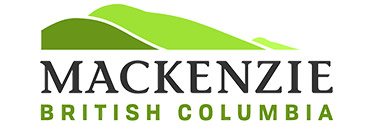 AGENDA for the Council Meeting to be held on Tuesday, November 13, 2018 in the Council Chambers of the Municipal Office, 1 Mackenzie Boulevard, Mackenzie, BCCALLED TO ORDER 7:15 PM1.ADOPTION OF MINUTESa)Committee Meeting - October 22, 2018.b)Regular Meeting - October 22, 2018.c)Inaugural Meeting - November 5, 2018.2.INTRODUCTION OF LATE ITEMS3.ADOPTION OF AGENDA4.PETITIONS AND DELEGATIONSa)Megan Brumovsky, Mackenzie Community Arts Council President, will be present to request $15,000 in "seed" money for a grant application to Northern Development Initiative Trust for up to $30,000 to purchase a theatre and performing arts stage.5.CORRESPONDENCEMotion required to accept all correspondence listed on the agenda.For Action:a)Third Annual Spruce Beetle Summit on December 6, 2018 in Prince George. There is no registration fee for the Summit.b)2019 Elected Officials Seminar to be held January 30 to February 1, 2019 in Prince George. Registration fee is $350.c)Letter from the Royal Canadian Legion requesting support for their Remembrance project by sponsoring an advertisement in their Military Service Recognition Book. The District has purchased the Business Card sized ad in the past at a cost of $275.d)Invitation to the McLeod Lake Mackenzie Community Forest Public Advisory Group meeting on Wednesday, November 28, 2018 at 7:00 pm in the Alexander Mackenzie Hotel Explorer Room. RSVP required.Is there anything Council wishes to address in the “For Consideration” or “For Information” correspondence?For Consideration:e)Letter from Enbridge sharing information about Enbridge projects proposed in this area and providing an update regarding the natural gas pipeline rupture that occurred on October 9, 2018 approximately 13.5 km north of Prince George.f)Letter from the BC Council of Forest Industries (COFI) offering to provide an industry briefing to Mayor and Council.g)Letter from BC Assessment offering to share details with Mayor and Council about their mandate and relationship with local government.h)Letter from Housing Central regarding affordable and stable housing.i)Copy of letter the Village of Valemount sent to the Union of BC Municipalities (UBCM) President asking that consideration be given to areas of the Province other than the lower mainland when providing donations to charities.j)Copy of Letter of Support for Geoscience BC from the President of the North Central Local Government Association (NCLGA).k)Letter from the Minister of Children and Family Development proclaiming November as Adoption Awareness Month.l)Letter and cheque in the amount of $30,000 from Northern Development Initiative Trust for a grant for the Mackenzie Outdoor Event Space Development.For Information:m)Thank you letter and photo from Mackenzie Secondary School for the bursary the District of Mackenzie provided.n)LGMA Exchange Publication - Fall 2018.o)Solid Waste & Recycling Magazine - Fall/Winter 2018.6.6.ADMINISTRATION REPORTSADMINISTRATION REPORTSa)NDIT Application: Mackenzie Community Arts Council StageTHAT the report from Recreation Services dated November 7, 2018 be received;AND THAT the District of Mackenzie supports the application to Northern Development Initiative Trust from the Mackenzie Community Arts Council for a grant of up to $30,000 to purchase a theatre stage under the Community Halls and Recreation Facilities Program form the Prince George Regional Development Account;AND THAT the District of Mackenzie agrees to provide storage space for the stage should the application be successful.b)2018/2019 Council Liaison AppointmentsTHAT the report from Mayor Atkinson dated November 2, 2018 be received;AND THAT Council approves the appointments outlined in the report.c)Library Board of DirectorsTHAT the report from Administration dated November 7, 2018 be received;AND THAT Council appoints Michele Waite, Thomas Sikora and Steven Curtis to the Mackenzie Library Board of Directors for a further two-year term expiring December 31, 2020;AND THAT Council appoints Erin Wyllie to the Mackenzie Library Board of Directors for a term expiring on December 31, 2019.d)NDIT Marketing Initiatives Grant ApplicationsTHAT the report from Administration dated November 6, 2018 be received;AND THAT the District of Mackenzie supports the application from the District of Mackenzie to the Northern Development Initiative Trust Marketing Initiatives Program for a grant of up to $20,000 for the Mackenzie Investment Readiness Initiative from the Prince George Regional Development Account;AND THAT the Chief Administrative Officer be authorized to execute the grant application and, if the application is successful, any related documentation.Next Resolution:THAT the District of Mackenzie supports the application from the District of Mackenzie to the Northern Development Initiative Trust Marketing Initiatives Program for a grant of up to $20,000 for the Mackenzie Resident and Workforce Attraction project from the Prince George Regional Development Account;AND THAT the Chief Administrative Officer be authorized to execute the grant application and, if the application is successful, any related documentation.Next Resolution:THAT the District of Mackenzie supports the application from the District of Mackenzie to the Northern Development Initiative Trust Marketing Initiatives Program for a grant of up to $20,000 for the Mackenzie Tourist & Wayfinding Signage project from the Prince George Regional Development Account;AND THAT the Chief Administrative Officer be authorized to execute the grant application and, if the application is successful, any related documentation.e)King Brothers Logging Ltd. - Airport LeaseTHAT the report from Administration dated November 5, 2018 be received;AND THAT Council Authorizes the Mayor and Corporate Officer to execute the three-year lease agreement with King Brothers Logging Ltd. to allow for non-commercial storage, non-commercial mechanical overhaul and non-commercial maintenance.f)Trench Aviation Fuels Lease RenewalTHAT the report from Administration dated November 5, 2018 be received;AND THAT Council approves the renewal of the airport lease agreement, on a month-to-month basis, for Trench Aviation Fuels solely for the purpose of providing aviation fuel at the Mackenzie Airport.g)UBCM Grant Application: Mackenzie Evacuation Route Improvement PlanningTHAT the report from Administration dated November 5, 2018 be received;AND THAT Council approves the application to the UBCM Community Emergency Preparedness Fund for $25,000 for Mackenzie Evacuation Route Improvement Planning;AND THAT the Chief Administrative Officer be authorized to execute the grant application and, if the application is successful, any related documentation.h)Emergency Response Payment PolicyTHAT the report from Administration dated November 6, 2018 be received;AND THAT Council approves Administrative Policy 5.14 "Emergency Response Payment".i)District of Mackenzie Accessibility Advisory Committee UpdateTHAT the report from Recreation Services dated November 7, 2018 be received;AND THAT Council endorse two new appointments to the Terms of Reference that are adding a School District #57 member and a Mackenzie Counselling Service member. This brings the Committee membership to nine positions.j)Policy for Behavioral Guidelines in Recreation FacilitiesTHAT the report from Recreation Services dated November 8, 2018 be received;AND THAT Council supports the guidelines outlined in the attached Recreation Services Guidelines for Participation in Recreation Facilities policy as the minimum for a standard code of conduct in all recreation indoor and outdoor facilities, parks and playgrounds;AND THAT Council endorse this as a policy for Recreation Services Staff to align all behaviors to assist with the enforcement of positive, courteous behavior in sport, recreation and leisure activities that assist in the creation of an enjoyable recreation experience.k)Mackenzie Recreation Centre Advertising Policy REC - 8.6THAT the report from Recreation Services dated November 7, 2018 be received;AND THAT Council endorse the Recreation & Community Services Advertising Policy 8.6 and the procedures outlined;AND THAT Council endorse the Director of Recreation Services or designate to supervise and manage the advertising program for all District-owned or operated recreation facilities from January 1, 2019 onward.l)Updates to Recreation Rates and Fees Policy REC-8.1THAT the report from Recreation Services dated November 7, 2018 be received;AND THAT Council approves the recommended updates to the Recreation Rates and Fees Policy REC-8.1 to be effective December 1, 2018.m)Recreation Fees and Charges Bylaw No. 1403THAT the report from Recreation Services dated November 2, 2018 be received for information.n)Internal BorrowingTHAT the report from Finance dated November 6, 2018 be received;AND THAT Council approve internal borrowing for the Phase II Mackenzie Recreation Centre Energy Retrofit and Community Hall Project for up to one million ($1,000,000) dollars to be financed over five (5) years with no right of renewal through the Recreation Reserves.o)Delegation Bylaw Amendment - Purchasing PolicyTHAT the report from Finance dated November 6, 2018 be received for information.7.7.COUNCIL REPORTSCOUNCIL REPORTSa)Mayor's Reportb)Council Reports8.UNFINISHED BUSINESS9.NEW BUSINESS10.BYLAWSa)Bylaw No. 1402THAT Bylaw No. 1402 cited as "Municipal Ticket Information Amendment Bylaw No. 1402, 2018" be adopted.b)Bylaw No. 1403THAT Bylaw No. 1403 cited as "Recreation Fees and Charges Bylaw No. 1403, 2018" be given first three readings.c)Bylaw No. 1404THAT Bylaw No. 1404 cited as "Delegation Amendment Bylaw No. 1404, 2018" be given first three readings.11.11.NOTICE OF MOTIONNOTICE OF MOTION12.COMING EVENTSa)Remembrance Day Ceremony at the Legion at 11:00 am on Sunday, November 11, 2018.b)Plaid Friday on November 23, 2018.13.INQUIRIES14.ADJOURNMENT